Kodi installeren + spotify koppelen aan pimaticAan de hand van deze video op youtube: https://www.youtube.com/watch?v=QU_Z08svRH8sudo apt-get updatesudo apt-get upgradeecho 'deb http://pipplware.pplware.pt/pipplware/dists/jessie/main/binary /' | sudo tee --append /etc/apt/sources.list.d/pipplware_jessie.listwget -O - http://pipplware.pplware.pt/pipplware/key.asc | sudo apt-key add -sudo apt-get updatesudo apt-get install kodiVervolgens deze site stap voor stap gevolgd om spotify als Add-on te installeren in kodihttps://zowerktkodi.nl/addons/installeer-spotify-kodi/#screenshotsVervolgens in pimatic plugin kodi geinstalleerdKodi device aangemaakt én op een pagina geplaatst in pimaticVervolgens dit in pimatic instellen:Port moest ik op 9090 zetten, in kodi stond die default op 8080. Veranderd naar 9090, toen werkte het.Vervolgens ip adress van raspberry instellen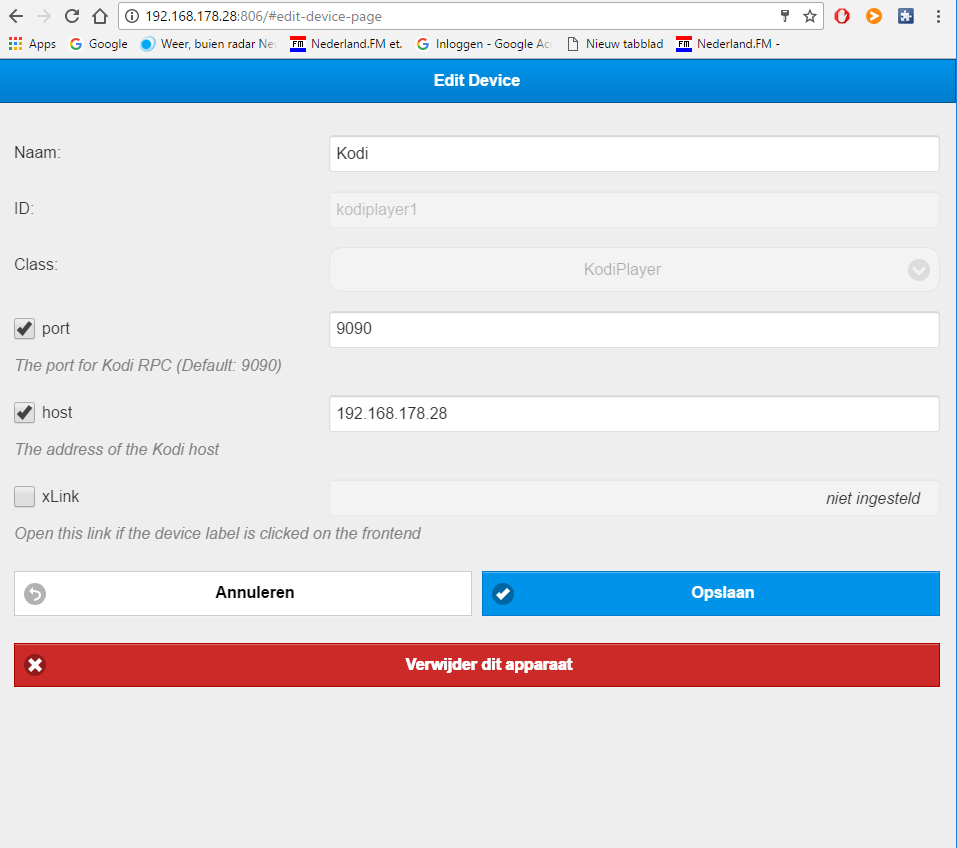 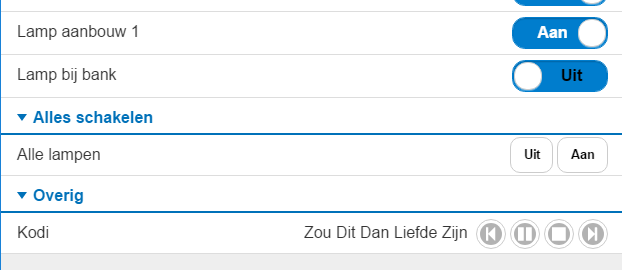 In kodi ziet het er dan zo uit: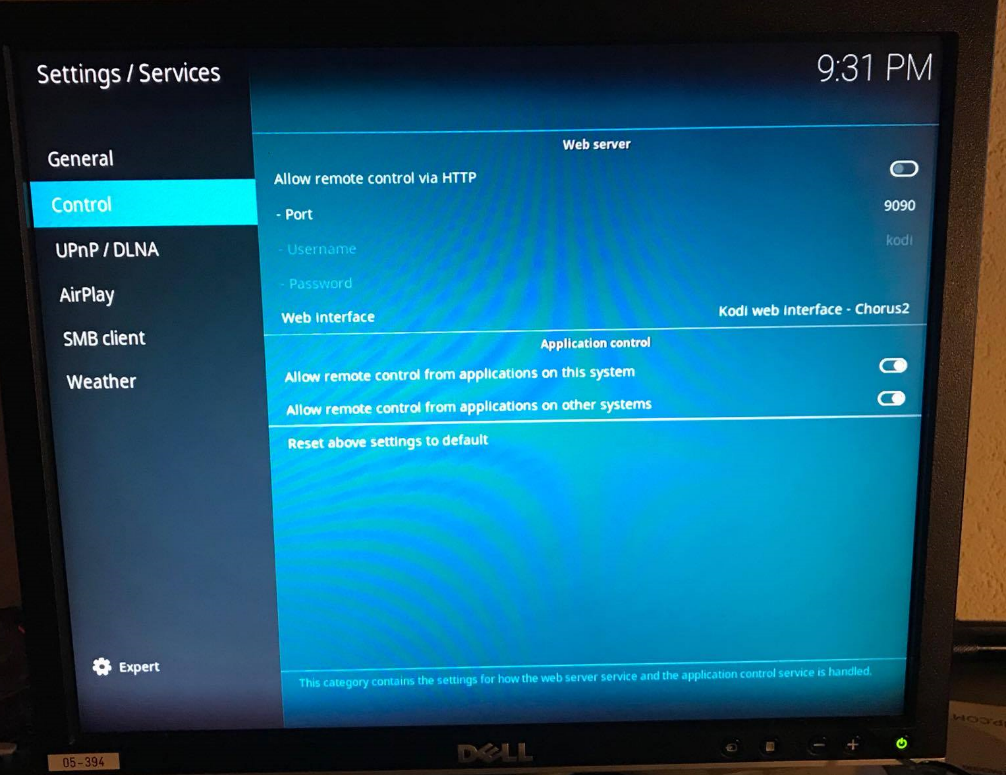 